List of Columbian Exchange Goods	Americas	Squash	Pumpkins	Turkeys	Peanuts	Potatoes	Tomatoes	Corn	Sweet Potatoes	Peppers	Tobacco	Pineapples	Cacao	Beans	Vanilla	Disease: Syphilis 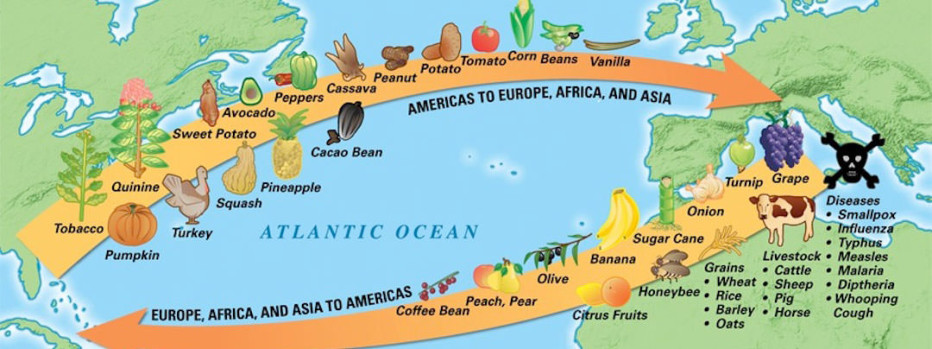 